ReadingGive a personal point of view on a text.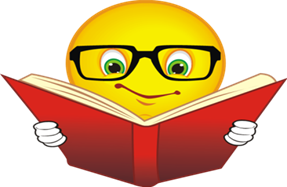 Re-explain a text with confidence.Justify inferences with evidence, predicting what might happen from details stated or implied.Use appropriate voices for characters within a story. Recognise apostrophe of possession (plural).Identify how sentence type can be changed by altering word order, tenses, adding/deleting words or amending punctuation.Explain why a writer has used different sentence types or a particular word order and the effect it has created.Skim and scan to locate information and/or answer a question.Daily reading really does make a difference. The assessments we now do in school rely on the children being able to read with fluency, accuracy and understanding. They have a substantial piece to read and answer questions within a time scale of an hour. In order to prepare for this, the children need to read and answer questions.What happens in the story? Why? (making connections) What might happen next? (predicting/inferring) what can you remember about the story (summarising) what did the author mean when they said….? (evaluating)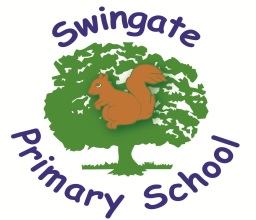 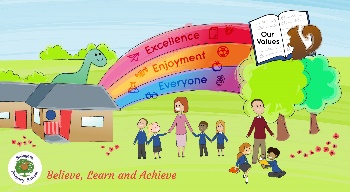 Believe, Learn and AchieveWhat is expected in year 4?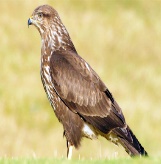 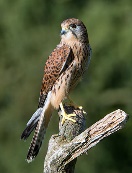 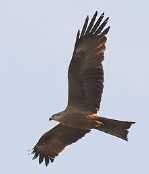 As a school, we feel it is important to work alongside you and share with you the end of year expectations for children in Year 4 for reading, writing and mathematics.As you know, each term we send home the topic, key themes and home learning. These objectives will be a teaching focus throughout the year to ensure that the children are prepared for their transition to year 5. Any extra support you can provide in helping your children to achieve these will be extremely beneficial and greatly valued.If you would like any further information or have any queries, please talk to us. Together we can make a difference. MathematicsCount backwards through zero to include negative numbers.Compare and order numbers beyond 1,000.Compare and order numbers with up to 2 decimal places.Read Roman numerals to 100.Find 1,000 more/less than a given number.Count in multiples of 6, 7, 9, 25 and 1000.Recall and use multiplication and division facts all table to 12 x 12.Recognise PV of any 4-digit number.Round any number to the nearest 10, 100 or 1,000.Round decimals with 1 dp to nearest whole number.Add and subtract numbers with up to 4-digits using written column method.Multiply:2-digit by 1-digit3-digit by 1-digitCount up/down in hundredths.Recognise and write equivalent fractions.Add and subtract fractions with same denominator.Read, write and convert time between analogue and digital 12 and 24 hour clocks.These are our recommended websites:  http://www.swingate.medway.sch.uk/  (curriculum hyperlink then maths option)http://www.conkermaths.org/cmweb.nsf/pages/kirfs.htmlhttp://resources.woodlands.kent.sch.uk/maths/index.htmlhttp://www.topmarks.co.uk/maths-games/7-11-years/ordering-and-sequencing-numbers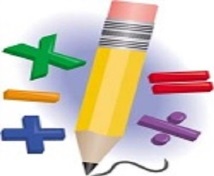 http://www.bbc.co.uk/bitesize/ks1/maths/multiplication/play/​http://www.transum.org/Tables/Times_Tables.aspWritingVary sentence structure, using different openers.Use adjectival phrases (e.g. biting cold wind).Use appropriate choice of noun or pronoun.Use fronted adverbials.Use apostrophe for plural possession.Use a comma after fronted adverbial (e.g Later that day, I heard bad news).Use commas to mark clauses.Use inverted commas and other punctuation to punctuate direct speech.Use paragraphs to organised ideas around a theme.Use connecting adverbs to link paragraphsWrite with increasing legibility, consistency and fluency.Our aim is to get as many children as possible using pen as a recognition of their legibility, fluency and neatness in writing. It is also important to remember to be nest in all our books.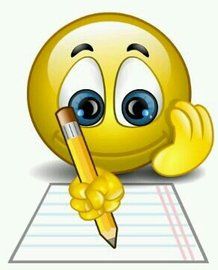 